Publicado en  el 25/05/2015 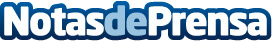 Signos firma en ESIC Sevilla un acuerdo de colaboración con el Foro de Marketing de SevillaForo Marketing Sevilla cuenta desde el 15 de mayo con un nuevo patrocinador, la empresa Signos, Comunicación y Marketing, que se suma a esta iniciativa por el fomento del marketing en la empresa sevillana.Datos de contacto:ESICNota de prensa publicada en: https://www.notasdeprensa.es/signos-firma-en-esic-sevilla-un-acuerdo-de_1 Categorias: http://www.notasdeprensa.es